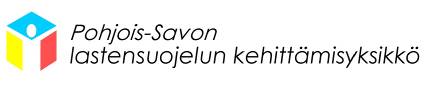 TUKI- JA SIJAISPERHETOIMINNASTA KIINNOSTUNEILLE Kiitos Teille osoittamastanne mielenkiinnosta! Pohjois-Savon lastensuojelun kehittämisyksikön toiminta-alueena 
on 14 kuntaa ja sen keskeisenä tehtävänä on etsiä, valmentaa ja hyväksyä perheitä toimimaan näiden kuntien tuki- ja sijaisperheinä. Ohessa lähetämme Teille tietoa tuki- ja sijaisperhe toiminnasta sekä PRIDE–valmennuksesta. Tutustuttuanne materiaaliin pyydämme Teitä täyttämään ”Tiedot tuki- ja/tai sijaisperheestä” –lomakkeen ja palauttamaan sen oheisessa palautus-kuoressa. Ennen tuki- ja/tai sijaisperhetoiminnan aloittamista Teiltä pyydetään: Rikostaustaotteet, jotka ovat tilattavissa Oikeusrekisterikeskuksesta ohessa olevalla lomakkeella os. PL 157, 13 101 HÄMEENLINNA tai sähköpostitse: www.oikeus.fi (Laki lasten kanssa työskentelevien rikostaustan selvittämisestä 14.6.2002/504). Suostumuksellanne Pohjois-Savon lastensuojelun kehittämisyksikkö pyytää asuinkuntanne sosiaalilautakuntaa täyttämään lomakkeen: Selvityspyyntö perhehoito- tai tukiperhelasta toivovasta perheestä. Lisäksi sijaisvanhemmuudesta kiinnostuneita pyydetään ennen PRIDE–valmennuksen aloittamista toimittamaan: Lääkärinlausunnot perheen vanhemmista, lomakkeella T Otteet väestörekisterijärjestelmästä (virkatodistukset)Pohjois-Savon lastensuojelun kehittämisyksikön sosiaalityöntekijät vastaavat mielellään, mikäli Teillä on kysymyksiä edellä olevaan. Kanssanne sovittavalla toimisto- ja/tai kotikäynnillä keskustellaan lisää sijais- ja tukiperhevanhemmuudesta. Yhteistyöterveisin 